Задание подготовлено в рамках проекта АНО «Лаборатория модернизации образовательных ресурсов» «Кадровый и учебно-методический ресурс формирования общих компетенций обучающихся по программам СПО», который реализуется с использованием гранта Президента Российской Федерации на развитие гражданского общества, предоставленного Фондом президентских грантов.РазработчикАгапов Константин Александрович, ГАПОУ «Тольяттинский машиностроительный колледж»Назначение заданияМДК.03.01 Организация ремонтных работ по промышленному оборудованиюТема: Требования охраны труда и техники безопасности при выполнении ремонтных работКомментарииКОЗ предлагается обучающемуся без предварительного объяснения в рамках самостоятельной работы при изучении требований и правил охраны труда и техники безопасности при выполнении ремонтных работ.Последнее требование в бланке является переходным к уровню II (обучающийся должен понять, какое именно требование применимо к ситуации). По завершении выполнения работы и получению обучающимися обратной связи рекомендуется обсудить, в чем именно состоит нарушение норм техники безопасности при выполнении операций, которое выявили обучающиеся.Изучите фотографии рабочего места слесаря-ремонтника (источник 1). Ознакомьтесь с плакатом «Ручной слесарный инструмент» (источник 2).Оцените соответствие рабочего места слесаря-ремонтника требованиям безопасности.Заполните таблицу.Бланк Источник 1Ситуация 1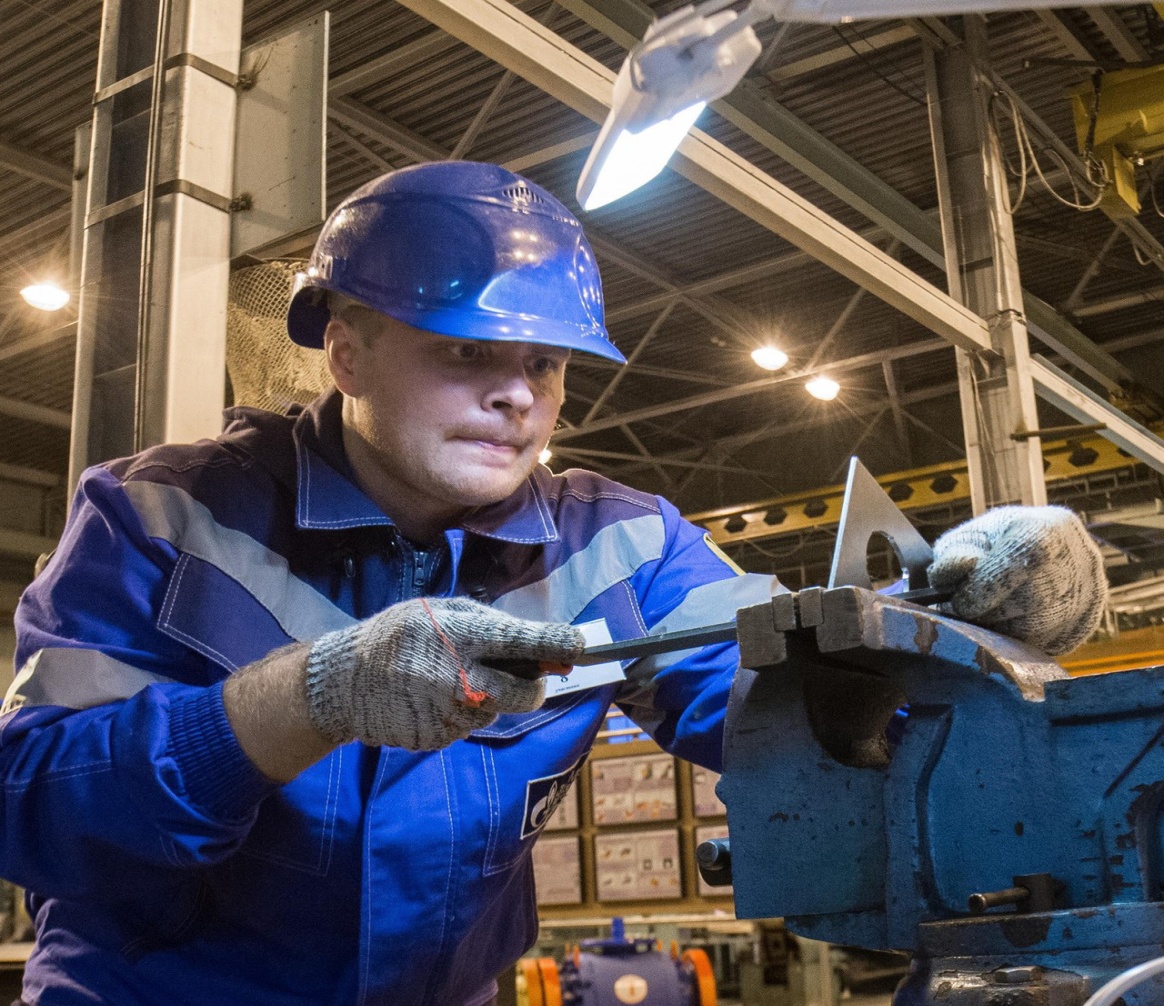 Ситуация 2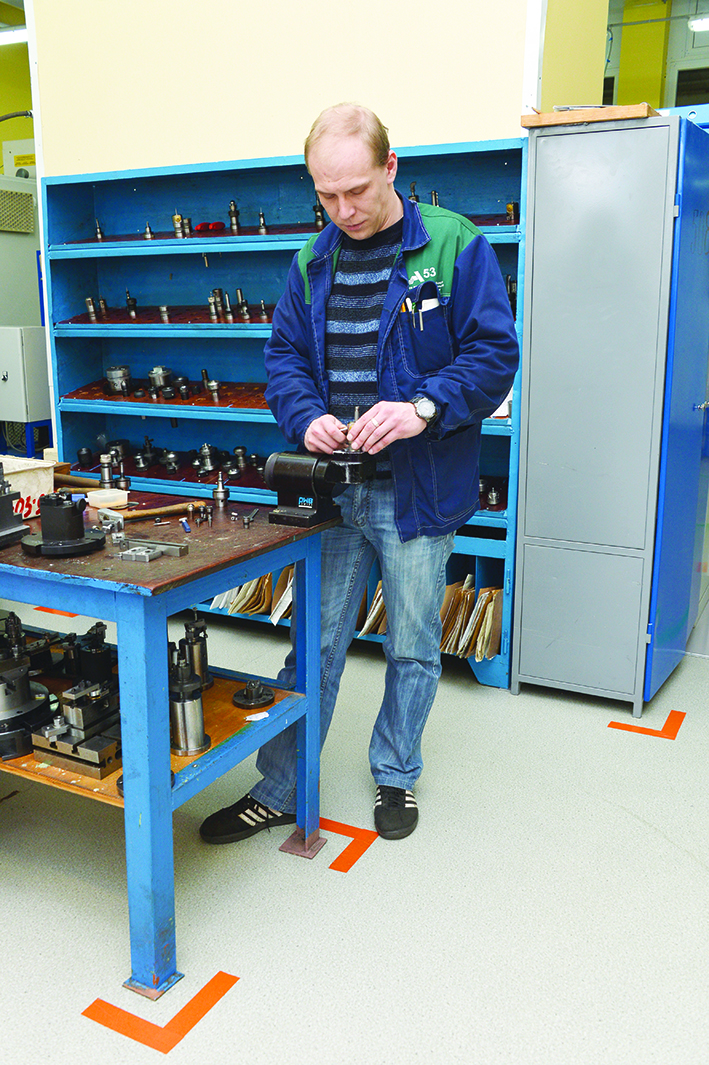 Ситуация 3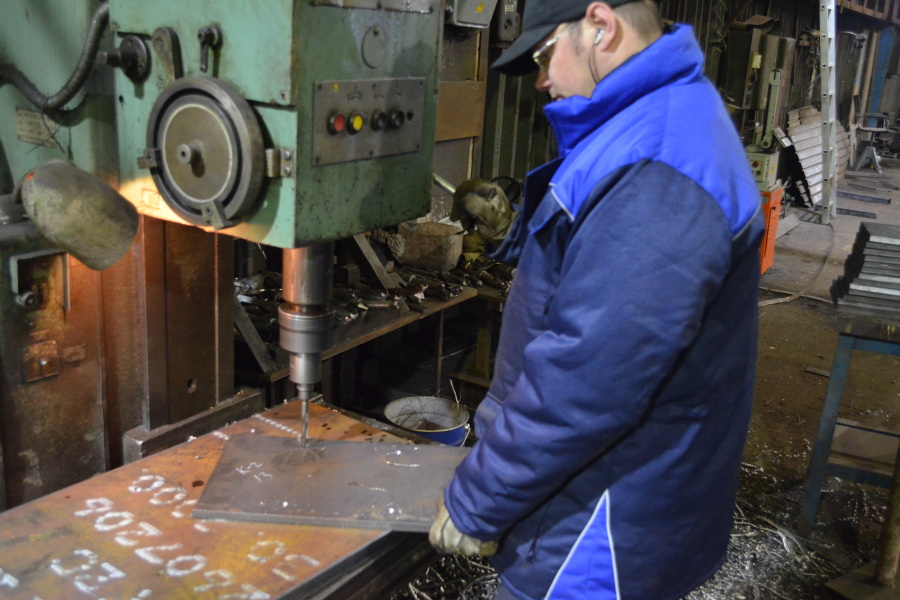 Источник 2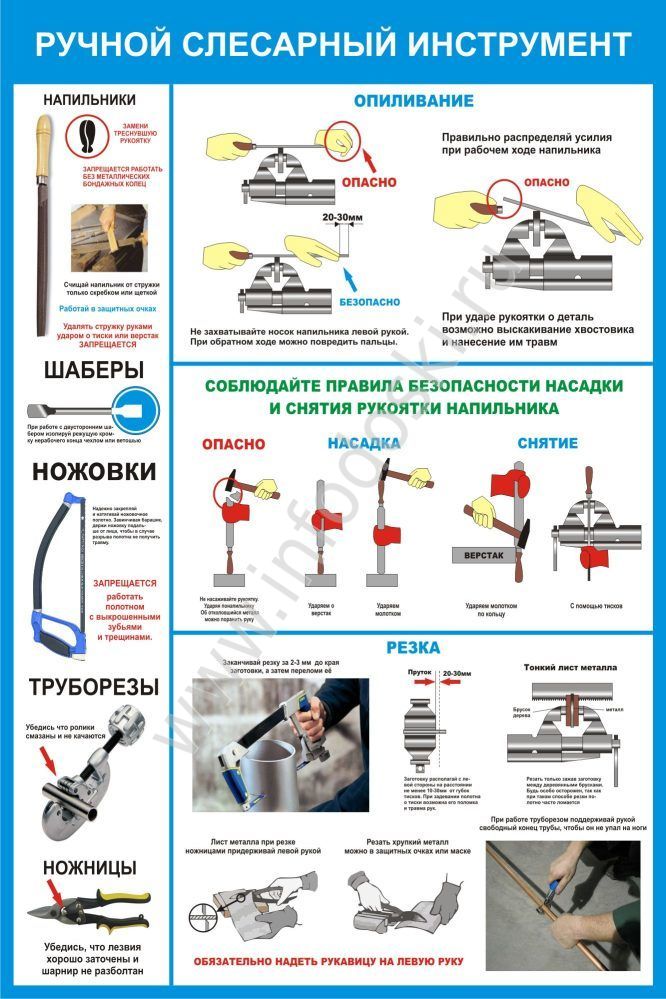 Работа на сверлильном и заточном станках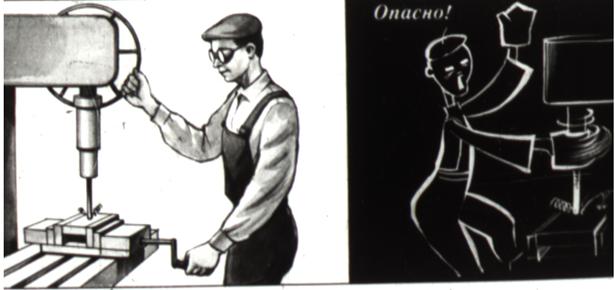 Использованы материалы источников:https://pgc-expert.ru/tehnika-bezopasnosti-slesarja-remontnika и Яндекс-картинки (открытый ресурс)Инструмент проверкиПодсчет балловТребования безопасности рабочего местаОценка соответствия, +\-Оценка соответствия, +\-Оценка соответствия, +\-Требования безопасности рабочего местаСитуация 1Ситуация 2Ситуация 3Оборудование и приспособления надежно закрепленыРабочее место содержится в чистотеСпецодежда полностью застегнутаРабочий работает в защитных очках (при сверлении) и перчаткахТрудовые приемы выполняются с соблюдением правил техники безопасностиЗакрепляйте надежно деталь при сверлении.Пользуйтесь зажимными тискамиНе работайте в рукавицах.Не тормозите шпиндель рукой.Проведение работ допускается только в застегнутой спецодежде!Проведение работ допускается только в застегнутой спецодежде!Требования безопасности рабочего местаОценка соответствия, +\-Оценка соответствия, +\-Оценка соответствия, +\-Требования безопасности рабочего местаСитуация 1Ситуация 2Ситуация 3Оборудование и приспособления надежно закреплены ++допускается как «+», 
так и минусРабочее место содержится в чистоте++-Спецодежда полностью застегнута+-+Рабочий работает в защитных очках (при сверлении) и перчатках+-+Трудовые приемы выполняются с соблюдением правил техники безопасности-+-За каждую верную оценку ситуации2 баллаЗа каждую оценку ситуации с одной ошибкой1 баллМаксимальный балл6 баллов